Witam Cię Serdecznie!W tym tygodniu ćwiczymy oddech i słuch fonematyczny.Ćwiczenie oddechowe - zbieramy zapachy, huśtawka dla maskotki.Chodzimy po całym domu i próbujemy znaleźć jak najwięcej zapachów. Wdychamy nosem, żeby sprawdzić, co to za zapach, a następnie wydychamy ustami do ręki i chowamy do torebki.połóż się na plecach, rozluźnij się, zrelaksuj przyjemną muzyczką. Posadź mała maskotkę na swoim brzuchu i zrób jej huśtawkę biorąc duży wdech i wydech.Poszukaj rymów 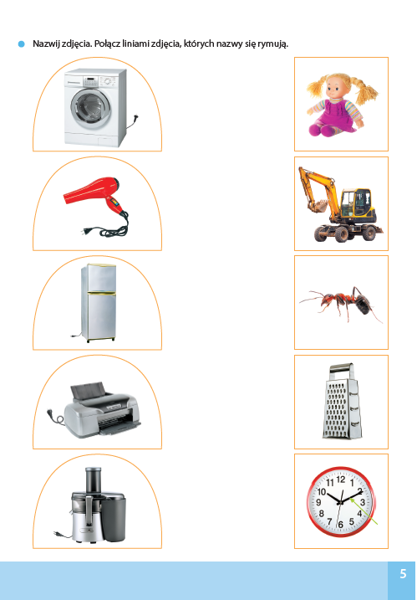 